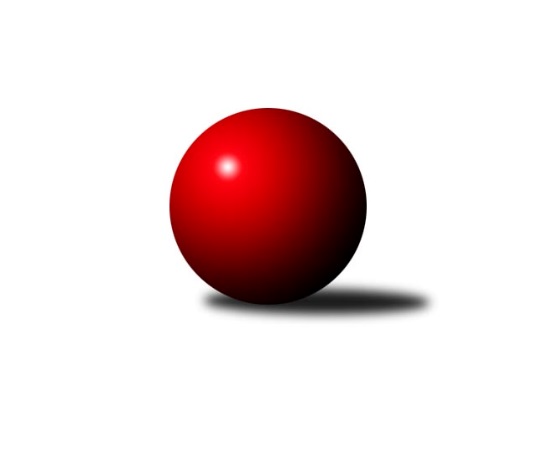 Č.5Ročník 2019/2020	13.10.2019Nejlepšího výkonu v tomto kole: 1365 dosáhlo družstvo: KK Orel IvančiceJihomoravský KP dorostu 2019/2020Výsledky 5. kolaSouhrnný přehled výsledků:SK Baník Ratíškovice B	- KK Slovan Rosice	2:2	1167:1141	3.0:3.0	13.10.TJ Sokol Mistřín 	- TJ Sokol Vracov B	4:0	1202:1069	4.0:2.0	13.10.SK Baník Ratíškovice A	- KK Moravská Slávia Brno	3:1	1165:978	5.0:1.0	13.10.SK Podlužan Prušánky 	- KK Orel Ivančice	0:4	1064:1365	0.0:6.0	13.10.SKK Dubňany 	- KK Blansko 	4:0	1126:1020	4.0:2.0	13.10.Tabulka družstev:	1.	KK Orel Ivančice	5	5	0	0	20.0 : 0.0 	30.0 : 0.0 	 1308	10	2.	TJ Sokol Mistřín	5	4	1	0	18.0 : 2.0 	21.0 : 9.0 	 1190	9	3.	TJ Sokol Vracov B	4	3	0	1	9.0 : 7.0 	14.0 : 10.0 	 1069	6	4.	KK Slovan Rosice	5	1	4	0	12.0 : 8.0 	18.0 : 12.0 	 1173	6	5.	KK Vyškov	4	2	1	1	10.0 : 6.0 	15.0 : 9.0 	 1162	5	6.	SK Baník Ratíškovice A	4	2	0	2	7.0 : 9.0 	10.0 : 14.0 	 1111	4	7.	SKK Dubňany	4	1	1	2	7.0 : 9.0 	9.0 : 15.0 	 1055	3	8.	SK Baník Ratíškovice B	5	1	1	3	6.0 : 14.0 	11.5 : 18.5 	 1097	3	9.	KK Blansko	5	1	1	3	5.0 : 15.0 	12.0 : 18.0 	 1069	3	10.	SK Podlužan Prušánky	4	0	1	3	4.0 : 12.0 	6.5 : 17.5 	 1019	1	11.	KK Moravská Slávia Brno	5	0	0	5	2.0 : 18.0 	3.0 : 27.0 	 913	0Podrobné výsledky kola:	 SK Baník Ratíškovice B	1167	2:2	1141	KK Slovan Rosice	Taťána Tomanová	 	 208 	 200 		408 	 1:1 	 414 	 	218 	 196		Karolína Fabíková	Kristýna Ševelová	 	 188 	 178 		366 	 0:2 	 401 	 	194 	 207		Viktorie Vitamvásová	Martina Koplíková	 	 195 	 198 		393 	 2:0 	 326 	 	169 	 157		Kristýna Klištincovározhodčí:  Vedoucí družstevNejlepší výkon utkání: 414 - Karolína Fabíková	 TJ Sokol Mistřín 	1202	4:0	1069	TJ Sokol Vracov B	Ludvík Vašulka	 	 170 	 174 		344 	 2:0 	 318 	 	163 	 155		Adam Baťka	Martin Šubrt	 	 208 	 195 		403 	 1:1 	 392 	 	192 	 200		Michaela Škarecká	Petr Valášek	 	 201 	 254 		455 	 1:1 	 359 	 	205 	 154		Stanislav Vacenovskýrozhodčí: Cizler JakubNejlepší výkon utkání: 455 - Petr Valášek	 SK Baník Ratíškovice A	1165	3:1	978	KK Moravská Slávia Brno	Vojtěch Toman	 	 195 	 187 		382 	 2:0 	 280 	 	136 	 144		Nikola Novotná	Matěj Ingr *1	 	 181 	 224 		405 	 1:1 	 435 	 	219 	 216		Mirek Mikáč	Tomáš Květoň	 	 218 	 160 		378 	 2:0 	 263 	 	148 	 115		Jindřich Doleželrozhodčí:  Vedoucí družstevstřídání: *1 od 51. hodu Adam PodéšťNejlepší výkon utkání: 435 - Mirek Mikáč	 SK Podlužan Prušánky 	1064	0:4	1365	KK Orel Ivančice	Kryštof Čech	 	 183 	 172 		355 	 0:2 	 456 	 	234 	 222		Vojtěch Šmarda	Anna Poláchová	 	 197 	 179 		376 	 0:2 	 448 	 	222 	 226		Jan Svoboda	Pavlína Sedláčková	 	 170 	 163 		333 	 0:2 	 461 	 	239 	 222		Martin Mašarozhodčí:  Vedoucí družstevNejlepší výkon utkání: 461 - Martin Maša	 SKK Dubňany 	1126	4:0	1020	KK Blansko 	Michal Veselý	 	 190 	 170 		360 	 1:1 	 357 	 	181 	 176		Jan Kotouč	Jaroslav Harca	 	 195 	 202 		397 	 1:1 	 389 	 	211 	 178		Vít Janáček	Aleš Zlatník	 	 180 	 189 		369 	 2:0 	 274 	 	138 	 136		Nikola Dvořákovározhodčí: Pavel HolomekNejlepší výkon utkání: 397 - Jaroslav HarcaPořadí jednotlivců:	jméno hráče	družstvo	celkem	plné	dorážka	chyby	poměr kuž.	Maximum	1.	Martin Maša 	KK Orel Ivančice	453.75	306.6	147.1	3.3	4/4	(477)	2.	Petr Valášek 	TJ Sokol Mistřín 	430.22	290.9	139.3	5.3	3/3	(465)	3.	Jan Svoboda 	KK Orel Ivančice	429.50	304.5	125.0	7.0	4/4	(448)	4.	Vojtěch Šmarda 	KK Orel Ivančice	424.88	299.0	125.9	7.4	4/4	(456)	5.	Martin Šubrt 	TJ Sokol Mistřín 	422.00	294.5	127.5	3.0	2/3	(441)	6.	Viktorie Vitamvásová 	KK Slovan Rosice	411.33	291.3	120.0	9.7	3/3	(433)	7.	Simona Maradová 	TJ Sokol Mistřín 	401.50	279.8	121.8	7.5	2/3	(412)	8.	Karolína Fabíková 	KK Slovan Rosice	399.78	285.6	114.2	8.9	3/3	(425)	9.	Vít Janáček 	KK Blansko 	395.88	284.4	111.5	13.4	4/4	(437)	10.	Aleš Zlatník 	SKK Dubňany 	393.50	276.0	117.5	9.5	3/3	(410)	11.	Michaela Škarecká 	TJ Sokol Vracov B	391.17	280.7	110.5	11.7	3/3	(440)	12.	Vojtěch Toman 	SK Baník Ratíškovice A	387.17	282.5	104.7	12.3	3/3	(421)	13.	Martina Koplíková 	SK Baník Ratíškovice B	387.00	288.3	98.7	11.3	3/4	(398)	14.	Lucie Horalíková 	KK Vyškov	383.33	274.3	109.0	10.3	3/3	(399)	15.	Taťána Tomanová 	SK Baník Ratíškovice B	382.38	270.8	111.6	10.9	4/4	(411)	16.	Darina Kubíčková 	KK Vyškov	380.33	283.3	97.0	16.0	3/3	(417)	17.	Silvie Kupčíková 	KK Vyškov	376.00	278.5	97.5	19.5	2/3	(383)	18.	Jaroslav Harca 	SKK Dubňany 	370.00	266.2	103.8	10.5	3/3	(397)	19.	Tomáš Květoň 	SK Baník Ratíškovice A	367.00	271.0	96.0	17.0	3/3	(378)	20.	Kristýna Klištincová 	KK Slovan Rosice	361.67	260.2	101.4	13.1	3/3	(387)	21.	Stanislav Vacenovský 	TJ Sokol Vracov B	360.67	271.0	89.7	18.5	3/3	(400)	22.	Kristýna Ševelová 	SK Baník Ratíškovice B	360.13	266.6	93.5	13.4	4/4	(377)	23.	Adam Podéšť 	SK Baník Ratíškovice A	357.67	263.0	94.7	15.3	3/3	(380)	24.	Kryštof Čech 	SK Podlužan Prušánky 	356.17	256.7	99.5	15.2	3/3	(392)	25.	Jan Kotouč 	KK Blansko 	355.88	258.4	97.5	15.3	4/4	(372)	26.	Ludvík Vašulka 	TJ Sokol Mistřín 	345.22	250.6	94.7	13.2	3/3	(387)	27.	Josef Němeček 	KK Moravská Slávia Brno	342.33	257.3	85.0	17.7	2/3	(362)	28.	Pavlína Sedláčková 	SK Podlužan Prušánky 	335.67	239.3	96.3	19.0	3/3	(355)	29.	Anna Poláchová 	SK Podlužan Prušánky 	330.67	237.7	93.0	20.3	3/3	(376)	30.	Nikola Dvořáková 	KK Blansko 	317.00	244.6	72.4	24.6	4/4	(344)	31.	Adam Baťka 	TJ Sokol Vracov B	316.67	248.0	68.7	21.8	3/3	(335)	32.	Jindřich Doležel 	KK Moravská Slávia Brno	282.33	205.2	77.1	22.8	3/3	(298)	33.	Nikola Novotná 	KK Moravská Slávia Brno	257.00	204.0	53.0	29.1	3/3	(280)	34.	Tomáš Kubík 	SKK Dubňany 	254.67	196.7	58.0	13.3	3/3	(315)		Mirek Mikáč 	KK Moravská Slávia Brno	435.00	294.0	141.0	6.0	1/3	(435)		Vendula Štrajtová 	KK Vyškov	412.00	298.0	114.0	9.0	1/3	(412)		Sabina Šebelová 	KK Vyškov	387.00	281.0	106.0	12.0	1/3	(404)		Michal Veselý 	SKK Dubňany 	360.00	274.0	86.0	18.0	1/3	(360)		Matěj Ingr 	SK Baník Ratíškovice A	349.00	265.0	84.0	17.0	1/3	(349)		Lukáš Gajdík 	SK Baník Ratíškovice B	324.00	248.0	76.0	22.0	1/4	(324)		Adéla Příkaská 	SK Baník Ratíškovice B	290.00	232.0	58.0	26.0	1/4	(290)Sportovně technické informace:Starty náhradníků:registrační číslo	jméno a příjmení 	datum startu 	družstvo	číslo startu
Hráči dopsaní na soupisku:registrační číslo	jméno a příjmení 	datum startu 	družstvo	24849	Michal Veselý	13.10.2019	SKK Dubňany 	24748	Mirek Mikáč	13.10.2019	KK Moravská Slávia Brno	Program dalšího kola:6. kolo20.10.2019	ne	9:00	TJ Sokol Vracov B - SK Baník Ratíškovice A				KK Orel Ivančice - -- volný los --	20.10.2019	ne	10:00	KK Vyškov - TJ Sokol Mistřín 	20.10.2019	ne	10:00	KK Slovan Rosice - SKK Dubňany 	20.10.2019	ne	10:00	KK Moravská Slávia Brno - SK Baník Ratíškovice B	20.10.2019	ne	10:00	KK Blansko  - SK Podlužan Prušánky 	Nejlepší šestka kola - absolutněNejlepší šestka kola - absolutněNejlepší šestka kola - absolutněNejlepší šestka kola - absolutněNejlepší šestka kola - dle průměru kuželenNejlepší šestka kola - dle průměru kuželenNejlepší šestka kola - dle průměru kuželenNejlepší šestka kola - dle průměru kuželenNejlepší šestka kola - dle průměru kuželenPočetJménoNázev týmuVýkonPočetJménoNázev týmuPrůměr (%)Výkon5xMartin MašaOrel Ivančice4615xMartin MašaOrel Ivančice121.264613xVojtěch ŠmardaOrel Ivančice4563xVojtěch ŠmardaOrel Ivančice119.954564xPetr ValášekMistřín4554xJan SvobodaOrel Ivančice117.844485xJan SvobodaOrel Ivančice4481xMirek MikáčMS Brno114.954351xMirek MikáčMS Brno4353xPetr ValášekMistřín112.224553xKarolína FabíkováRosice4142xKarolína FabíkováRosice109.4414